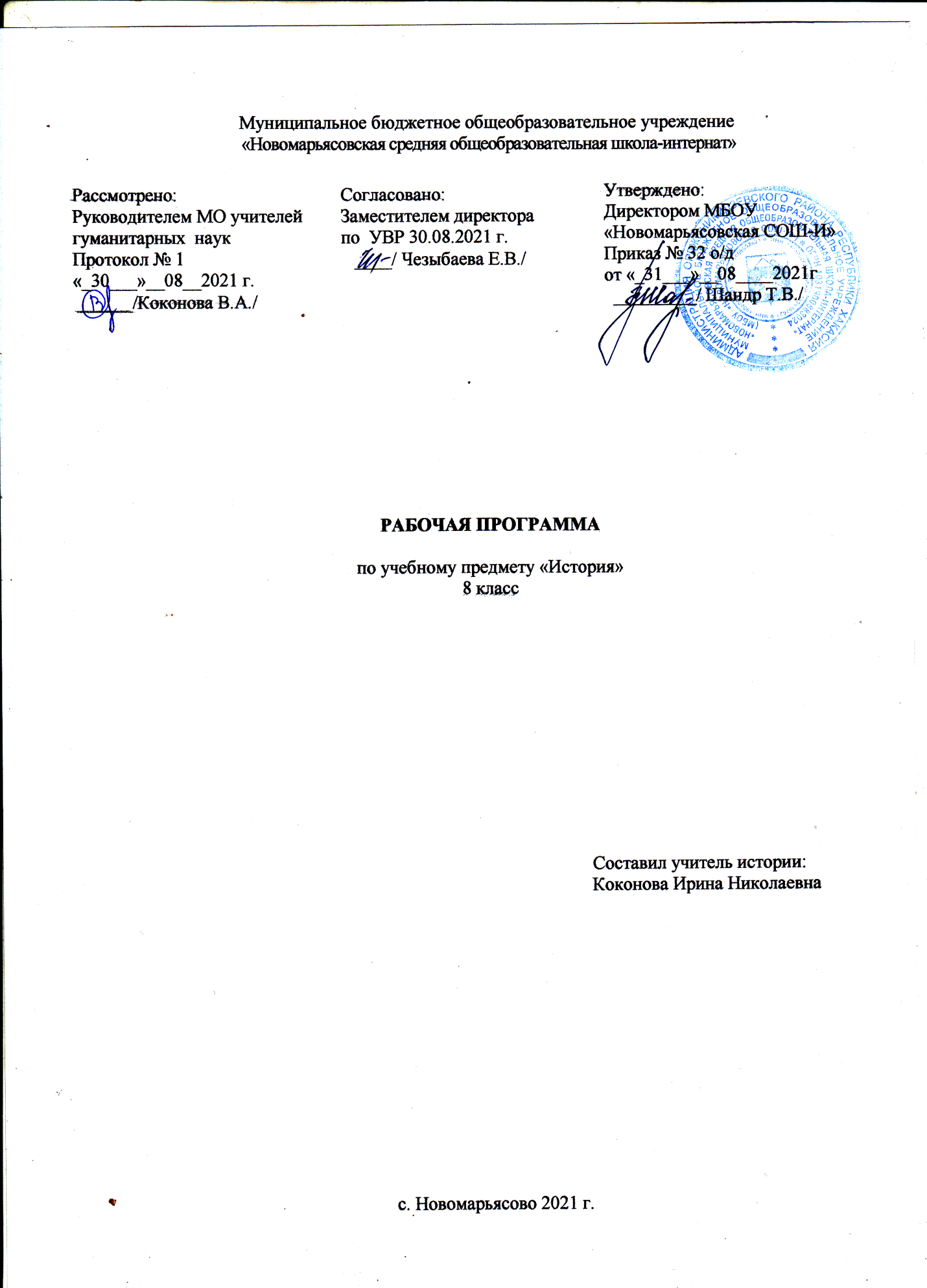 1.Пояснительная запискаРабочая программа разработана на основании:-федерального компонента государственного стандарта общего образования;-ООП МБОУ «Новомарьясовская СОШ-И»;-федерального перечня учебников, рекомендованных Министерством образованияРоссийской Федерации к использованию в образовательном процессе в общеобразовательных учреждениях на 2021-2022 уч. год;Образовательная область, в которую входит предмет-обществознание.Основной направленностью программы курса является воспитание патриотизма, гражданственности, уважения к истории и традициям России и мира, к правам и свободам человека, освоение исторического опыта, норм ценностей, которые необходимы для жизни в современном поликультурном, полиэтническом обществе. Учебная программа составлена на основе цивилизационно - гуманитарном подходе. Она ориентирована на то, чтобы учащиеся овладели определенным объемом знаний и умений  в истории XIX века.
Целью курса является:формирование у учащихся целостного представления об историческом пути России, стран Европы и Америки и традиционных обществ в XIX веке. Задачи курса: Обучающие:создать условия для освоения школьниками ключевых исторических понятий;познакомить с основными религиозными системами;сформировать представление у учащихся об особенностях социальной жизни, структуры общества на этапе XIX века;раскрыть специфику организации политической власти в XIХ в. в России, странах Европы и Америки, традиционных обществах;сформировать представление о роли выдающихся деятелей отечественной и всеобщей     истории XIX века;сформировать представление о значении политического и культурного наследия разных цивилизаций.Воспитательные:сформировать у учащихся чувство гражданственности, национальной идентичности,
развить мировоззренческие убеждения учащихся на основе осмысления ими исторически сложившихся культурных, религиозных, этнонациональных традиций, нравственных и социальных установок, идеологических доктрин.Развивающие:создать условия для развития у учащихся способности понимать историческую
обусловленность явлений и процессов современного мира, определять собственную
позицию по отношению к окружающей реальности, соотносить свои взгляды и принципы с исторически возникшими мировоззренческими системами;создать условия для овладения учащимися умениями и навыками поиска,
систематизации и комплексного анализа исторической информации; продолжить формирование у учащихся исторического мышления - способности рассматривать события и явления с точки зрения их исторической обусловленности. 	Согласно учебному плану МБОУ «Новомарьясовская СОШ-И» программа для 8 класса рассчитана на 70 учебных часов (2 часа в неделю). В данной программе 67 часа, так как 3 часа приходится на праздничные дни (23. Февраля, 2 и 9 мая ).УМК:1. Юдовская А.Я. Всеобщая История. История Нового времени, 1800 - 1900. 8 класс: учебник для общеобразовательных организаций/ А.Я. Юдовская, П.А.Баранов, Л.М. Ванюшкина; под ред. А.А. Искандерова. - М. : Просвещение, 2016.2. Арсентьев Н.М., Данилов А.А.  и др. История России. 8 класс. Учеб. для общеобразоват. организаций. В 2 ч./Под ред. Торкунова А.В. -  М.: Просвещение, 20163. Соловьев К.А. Универсальные поурочные разработки по новой истории
(1800 - 1900 годы): 8 класс. - М.: ВАКО, 2011.4.Колганова Е.В., Сумакова Н.В. Поурочные разработки по истории России. XIX век. 8 класс. - М.: ВАКО, 2011.Возможные риски: актированные дни (низкий температурный режим, карантин (повышенный уровень заболеваемости), больничный лист, курсовая переподготовка, семинары. В случае болезни учителя, курсовой переподготовки, поездки на семинары, больничного листа, уроки, согласно рабочей программы, будет проводить другой учитель соответствующего профиля. Возможен вариант переноса тем уроков во внеурочное время (элективные учебные предметы, факультативы, консультации, предметные недели). В случае карантина, актированных дней возможно внесение изменений в график годового календарного учебного года, либо перенос каникулярных периодов в другое время.Класс, в котором будут проводиться уроки, разноуровневый. В целом, обучающиеся класса весьма разнородны с точки зрения своих индивидуальных особенностей: памяти, внимания, воображения, мышления, уровня работоспособности, темпа деятельности. Это обусловило необходимость использования в работе с ними разнообразных форм и методов работы: индивидуальная и групповая работа, работа с текстом, интерактивные методы.   2.Планируемые результаты.Личностные результаты:• первичная социальная и культурная идентичность на основе усвоения системы исторических понятий и представлений о прошлом Отечества (период с конца XVII по конец XVIII в.), эмоционально положительное принятие своей этнической идентичности;• изложение собственного мнения, аргументация своей точки зрения в соответствии с возрастными возможностями;• формулирование ценностных суждений и/или своей позиции по изучаемой проблеме, проявление доброжелательности и эмоционально-нравственной отзывчивости, эмпатии как понимания чувств других людей и сопереживания им;• уважение прошлого своего народа, его культурного и исторического наследия, понимание исторической обусловленности и мотивации поступков людей предшествующих эпох;• осмысление социально-нравственного опыта предшествующих поколений;• уважение к народам России и мира и принятие их культурного многообразия, понимание важной роли взаимодействия народов в процессе формирования многонационального российского народа;• соотнесение своих взглядов и принципов с исторически возникавшими мировоззренческими системами (под руководством учителя);• следование этическим нормам и правилам ведения диалога в соответствии с возрастными возможностями;• обсуждение и оценивание своих достижений и достижений других обучающихся (под руководством учителя);• расширение опыта конструктивного взаимодействия в социальном общении.Метапредметные результаты:• формулировать при поддержке учителя новые для себя задачи в учебной и познавательной деятельности;• планировать пути достижения образовательных целей, выбирать наиболее эффективные способы решения учебных и познавательных задач, оценивать правильность выполнения действий;• осуществлять контроль своей деятельности в процессе достижения результата, оценивать правильность решения учебной задачи, соотносить свои действия с планируемыми результатами;• работать с учебной и внешкольной информацией (анализировать графическую, художественную, текстовую, аудиовизуальную и другую информацию, обобщать факты, составлять план, тезисы, конспект, формулировать и обосновывать выводы и т. д.);• собирать и фиксировать информацию, выделяя главную и второстепенную, критически оценивать её достоверность (под руководством учителя);• работать с материалами на электронных носителях, находить информацию в индивидуальной информационной среде, среде образовательного учреждения, в федеральных хранилищах образовательных информационных ресурсов и контролируемом Интернете (под руководством педагога);• использовать ранее изученный материал для решения познавательных задач;• ставить репродуктивные вопросы (на воспроизведение материала) по изученному материалу;• определять понятия, устанавливать аналогии, классифицировать; с помощью учителя выбирать основания и критерии для классификации и обобщения;• логически строить рассуждение, выстраивать ответ в соответствии с заданием, целью (сжато, полно, выборочно);• применять начальные исследовательские умения при решении поисковых задач;• решать творческие задачи, представлять результаты своей деятельности в различных видах публичных выступлений, в том числе с использованием наглядных средств (высказывание, монолог, беседа, сообщение, презентация, дискуссия и др.), а также в виде письменных работ;• использовать ИКТ-технологии для обработки, передачи, систематизации и презентации информации;• планировать этапы выполнения проектной работы, распределять обязанности, отслеживать продвижение в выполнении задания и контролировать качество выполнения работы;• выявлять позитивные и негативные факторы, влияющие на результаты и качество выполнения задания;• организовывать учебное сотрудничество и совместную деятельность с учителем и сверстниками, работать индивидуально и в группе;• определять свою роль в учебной группе, оценивать вклад всех участников в общий результат.Предметные результаты:Обучающийся научится:• локализовать во времени хронологические рамки и рубежные события Нового времени как исторической эпохи, основные этапы отечественной и всеобщей истории Нового времени; соотносить хронологию истории России и всеобщей истории в Новое время;• использовать историческую карту как источник информации о границах России и других государств в Новое время, об основных процессах социально-экономического развития, о местах важнейших событий, направлениях значительных передвижений — походов, завоеваний, колонизации и др.;• анализировать информацию из различных источников по отечественной и всеобщей истории Нового времени;• составлять описание положения и образа жизни и всеобщей историиосновных социальных групп в России и других странах в Новое время, памятников материальной и художественной культуры; рассказывать о значительных событиях и личностях отечественной и всеобщей истории Нового времени;•систематизировать исторический материал, содержащийся в учебной и дополнительной литературе по отечественной и всеобщей истории Нового времени;• раскрывать характерные, существенные черты: а) экономического и социального развития России и других стран в Новое время; б) эволюции политического строя (включая понятия «монархия», «самодержавие», «абсолютизм» и др.); в) развития общественного движения («консерватизм», «либерализм», «социализм»); г) представлений о мире и общественных ценностях; д) художественной культуры Нового времени;• объяснять причины и следствия ключевых событий и процессов отечественной и всеобщей истории Нового времени (социальных движений, реформ и революций, взаимодействий между народами и др.);• сопоставлять развитие России и других стран в Новое время, сравнивать исторические ситуации и события;• овладеет целостными представлениями об историческом пути народов как необходимой основой миропонимания и познания современного общества;• применять понятийный аппарат исторического знания;• изучать информацию различных исторических источников, раскрывая их познавательную ценность;• расширит опыт оценочной деятельности на основе осмысления жизни и деяний личностей и народов в истории;• применять исторические знания для выявления и сохранения исторических и культурных памятников своей страны и мира.• понимать основные этапы и ключевые события всеобщей истории периода конца XVII — XVIII в.; имена выдающихся деятелей XVIII в., важнейшие факты их биографии;• важнейшие достижения культуры и системы ценностей, сформировавшиеся в ходе исторического развития;• изученные виды исторических источников;• соотносить даты событий отечественной и всеобщей истории с веком; определять последовательность и длительность важнейших событий отечественной и всеобщей истории;• использовать текст исторического источника при ответе на вопросы и решении различных учебных задач, сравнивать свидетельства разных источников;• показывать на исторической карте территории расселения народов, границы государств, города, места значительных исторических событий;• рассказывать о важнейших исторических событиях и их участниках, опираясь на знание необходимых фактов, дат, терминов; давать описание исторических событий и памятников культуры на основе текста и иллюстративного материала учебника, фрагментов исторических источников; использовать приобретённые знания при написании творческих работ (в том числе сочинений), отчётов об экскурсиях, рефератов;• соотносить общие исторические процессы и отдельные факты; выявлять существенные черты исторических процессов, явлений и событий; группировать исторические явления и события по заданному признаку; объяснять смысл изученных исторических понятий и терминов, выявлять общность и различия сравниваемых исторических событий и явлений;• определять на основе учебного материала причины и следствия важнейших исторических событий;• объяснять своё отношение к наиболее значительным событиям и личностям истории России и всеобщей истории, достижениям отечественной и мировой культуры;• использовать приобретённые знания и умения в практической деятельности и повседневной жизни для понимания исторических причин и исторического значения событий и явлений современной жизни, для высказывания собственных суждений об историческом наследии народов России и мира, объяснения исторически сложившихся норм социального поведения, использования знаний об историческом пути и традициях народов России и мира в общении с людьми другой культуры, национальной и религиозной принадлежности.Обучающийся получит возможность научиться:• используя историческую карту, характеризовать социально-экономическое и политическое развитие России, других государств в Новое время;• использовать элементы источниковедческого анализа при работе с историческими материалами (определение принадлежности и достоверности источника, позиций автора и др.);• сравнивать развитие России и других стран в Новое время, объяснять, в чём заключались общие черты и особенности;• применять знания по истории России и своего края в Новое время при составлении описаний исторических и культурных памятников своего города, края и т. д.3. Содержание учебного предмета                    4. Календарно-тематическое планирование             Название темыОсновное содержание1. Рождение нового мираФормирование мировоззрения нового времени. Идеи европейского Просвещения XVIII в. Развитие научных взглядов и кризис средневековой картины мира. Революция в естествознании. Складывание мировоззрения нового времени. Научные открытия и появление механической картины мира. Рационализм.Общественная мысль эпохи Просвещения. Энциклопедия и энциклопедисты. Теория общественного договора, идеи правового государства, разделения властей. Экономические идеи Просвещения. А. Смит.Просвещенный абсолютизм в странах Европы. Повседневная жизнь европейцев в XVIII в. Идеи Просвещения и изменения в политике европейских монархов. Просвещенный абсолютизм. Реформы под влиянием идей Просвещения. Идея «регулярного» государства и повседневная жизнь европейцев в XVIIIв.Искусство и литератураXVIIIвв. Влияние Реформации и Контрреформации на формирование стилей  и  направлений  в  искусстве  и  литературеXVIII в. Барокко и церковная католическая культура. Особенности художественного языка стиля барокко. Реализм в европейской живописи XVIII в. Художественная школа протестантской Голландии." «Малые голландцы», Рембрандт. Возникновение классицизма, его идейное содержание и предназначение. Живопись, архитектура и литература классицизма. Классицизм и Просвещение. Придворный стиль рококо и его характерные черты. Господство светского направления в искусстве.2. Европа в век ПросвещенияПромышленный переворот в Англии. Экономические и политические предпосылки промышленного переворота в Англии. Технические изобретения и создание первых машин. Прялка «Дженни», паровая машина Дж. Уатта. Начало использования энергии пара. Появление фабрик и замена ручного труда машинным. Социальные и экономические последствия промышленного переворота. Формирование новых классов и возникновение противоречий между ними. Зарождение индустриального обществаСевероамериканские   колонии   Англии   в   XVII—XVIII вв. Английские колонии в Северной Америке: географическое положение и природные условия. Религиозный и национальный состав европейских переселенцев. Белые переселенцы и индейцы — взаимодействие и конфликты. Экономические противоречия между Англией и ее колониями. Движение за отмену гербового сбора. «Бостонское чаепитие». Идеи Просвещения в Северной Америке.3. Эпоха РеволюцийАмериканская революция XVIII в. Образование США. Первый Континентальный конгресс и начало Войны за независимость. Основные этапы и события Войны за независимость. Дж. Вашингтон. Декларация независимости США. Т. Джефферсон. Конституция ., «Билль о правах». Формирование политических основ американского общества. Окончание Войны за независимость США. Война за независимость как буржуазная революция.Установление конституционной монархии во Франции. Кризис французского абсолютизма. Влияние идей Просвещения на общественное сознание во Франции. Французское общество и королевская власть накануне революции. Причины созыва Генеральных штатов. Мероприятия Национального и Учредительного собраний. Начало Великой французской революции. Взятие Бастилии. Антифеодальное законодательство Учредительного собрания. Декларация прав человека и гражданина и ее значение. Основные политические течения во время революции. Виднейшие деятели революции: Мирабо, Лафайет, Робеспьер, Марат, Дантон. Установление конституционной монархии во Франции. Королевская власть и революция.Падение монархии. Якобинская диктатура. Законодательное собрание. Политика жирондистов. Начало революционных войн Франции, их причины и ход. Установление республики во Франции. Казнь короля и ее воздействие на ситуацию во Франции и вокруг нее. Законодательство Конвента. Свержение власти жирондистов и установление якобинской диктатуры. Якобинская политика террора и ее последствия. Термидорианский переворот. Причины краха якобинской диктатуры. Военные успехи республики. Влияние Великой французской революции на другие страны. Характер и итоги революции.Франция: от термидорианского Конвента к консульству. Внутренняя и внешняя политика термидорианцев. Буржуазия, народные низы и власть в период термидорианского Конвента. «Заговор равных» Г. Бабефа. Переворот 18 брюмера. Консульство Наполеона Бонапарта. Особенности развития буржуазных отношений и формирования гражданского общества во Франции в конце XVIII в.Воздействие идей Просвещения на политические и духовные процессы Европы и Северной Америки раннего нового времени. Просвещение и революция] Влияние Великой французской революции на политическое развитие Европы. Промышленный переворот в Англии — начало становления индустриальной цивилизации.4. Традиционные общества Востока. Начало европейской колонизацииКолониальный период в Латинской Америке Цивилизационные особенности Востока. Взаимовлияние Востока и Запада. Начало европейской экспансии на Восток, колониализм.Исламские страны в раннее новое время. Основные черты исламской цивилизации.Османская империя в XV—XVIII вв. Социально-экономическое положение и политический строй Османской империи. Завоевания турок-османов. Начало упадка могущества Османской империи.Иран в XVI—XVIII вв. Политические и культурные традиции Ирана. Реформы Аббаса I. Соперничество Ирана и Османской империи.Взаимодействие исламской, европейской и православной цивилизаций. Европейское влияние на политику, экономику и культуру Османской империи. Прекращение военной и религиозной экспансии турок в Европе. Русско-турецкие отношения: войны и дипломатия XVII—XVIII вв. Балканские страны под властью турок. Начало национального возрождения балканских народов. Культурные и религиозные связи Балканских стран с Россией.Традиционные общества Востока в раннее новое время. Индия. Взаимодействие и переплетение цивилизаций в Индии. Образование и распад державы Великих Моголов. Захват Северной Индии афганцами. Проникновение европейцев в Индию. Деятельность Ост-Индских компаний. Захват англичанами Бенгалии и других земель. Управление захваченными территориями.Китай. Черты китайской цивилизации. Роль государства в Китае. Народные восстания и завоевание Китая маньчжурами. Взаимоотношения между китайцами и маньчжурами. Проникновение европейцев в Китай. Попытки китайских властей закрыть страну. Япония. Особенности японской цивилизации. Социальная структура японского общества. Японское государство. Внутренняя политика сёгунатаТокугава. Проникновение в Японию европейцев. Причины закрытия страны.Освоение европейцами Нового Света. Встреча культур и цивилизаций в Новом Свете. Переселенческие потоки из Европы в Новый Свет. Гибель индейских государств и цивилизаций. Истребление и порабощение местного населения. Хозяйственное освоение европейцами Америки. Формирование плантационного хозяйства. Ввоз черных рабов и его последствия. Различные пути освоения Латинской и Северной Америки. Слияние индейской, африканской и европейской культур в Америке.Борьба за колонии и господство на море в XVII— XVIII вв. Создание мировых колониальных держав после великих географических открытий. Упадок Испании и Португалии как морских держав. Переход первенства к англичанам и голландцам. Географические открытия второй половины XVI—XVIII в. Пиратство и каперство.Новый этап европейского колониализма. Торговые компании Англии и Голландии и их экономическое проникновение в азиатские и африканские страны. Работорговля. Превращение Англии в сильнейшую морскую и колониальную державу.   Мир в эпоху раннего нового времени. Итоги развития европейской цивилизации и цивилизаций Востока к концу XVIII в. Два варианта развития цивилизации Запада. Промышленный переворот в Англии — начало становления индустриальной цивилизации.1.Россия в эпоху преобразований Петра I.Семья  Алексея  Михайловича.  Правление  Федора  Алексеевича.  Внешняя  и внутренняя  политика.  Уничтожение  местничества.  Династический  кризис.  Стрелецкие бунты.  Правление  царевны  Софьи.  «Вечный  мир»  с  Речью  Посполитой.  Крымские походы. Жизнь Петра в Преображенском. Формирование его личности. Военные забавы. Немецкая  слобода.  Влияние  европейцев.  Переворот  1689  года.  Сподвижники  Петра. Азовские  походы  и  строительство  флота  в  Воронеже.«Великое  посольство».  Петр  в Голландии и Англии. Стрелецкий бунт 1698 года. Расправа со стрельцами. Складывание антишведской коалиции. Начало Северной войны. Личность Карла XII. Поражение  под  Нарвой.  Преобразование  армии.  Рекрутская  система.  Создание регулярных частей. Первые победы. Основание Петербурга. Разгром  Карлом  XII  армии  Августа  II.  Карл  поворачивает  на  Украину.  Измена гетмана И.С. Мазепы. Битва при Лесной. Полтавское сражение. Военное искусство Петра 1. Разгром армии Карла XII. Значение Полтавской победы. Захват Прибалтики. Прутский поход Петра. Вторжение в Финляндию. Морские победы России. Ништадтский мир. Его значение.  Превращение  России  в  империю.  Принятие  Петром  императорского  титула. Каспийский поход и его результаты. Причины  петровских  реформ.  Их  ход,  методы  проведения.  Учреждение  Сената. Образование коллегий. Упразднение патриаршества и учреждение Синода. «Генеральный регламент».  Формирование  системы  абсолютизма.  Образование  губерний.  Местные органы  власти.  Введение  подушной  подати.  Ревизии.  Указ  о  единонаследии.  Табель  о рангах. Система российских сословий. Экономический  подъём  и  его  причины.  Рост  мануфактурного  производства.  «Берг-привилегия». Работные  люди.  Приписные  и  посессионные  крестьяне.  Характер  труда  на промышленных предприятиях. Новые порты и торговые пути. Рост внутренней и внешней торговли. Таможенный тариф. Политика протекционизма. Причины народного недовольства в разных слоях общества. Восстание в Астрахани. Положение  казачества  при  Петре  1.  Причины  движения  Булавина.  Ход  восстания,  его разгром и последствия. Развитие  системы  образования.  Начальное  обучение.  Подготовка  специалистов. Введение  гражданского  шрифта,  современных  цифр,  реформа  летосчисления.  Новые учебные пособия. Газета «Ведомости». Первая публичная библиотека. Кунсткамера. Указ о  создании  Академии  наук.  Новые  веяния  в  живописи,  скульптуре,  архитектуре. Появление  светской  живописи.  Творчество  Ивана  Никитина  и  Андрея  Матвеева. Бартоломео  Карло  Растрелли.  Доменико  Трезини.  Архитектура  петровского  времени. Изменения  в  быту.  Новые  обычаи.  Ассамблеи.  «Юности  честное  зерцало».  Быт дворянства и быт других сословий.2. Россия при наследниках Петра I: эпоха дворцовых переворотов.Правление Екатерины 1. Положение Меншикова. Верховный тайный совет. Правление Петра II. Падение Меншикова. Долгорукие. Смерть Петра II и пресечение рода Романовых. Приглашение на престол Анны Иоанновны. Кондиции. Попытка ограничения самодержавия.Ликвидация кондиций и упразднение Верховного тайного совета. Восстановление самодержавия. Окружение императрицы. Внутренняя политика. Кабинет министров. Заговор Волынского. Внешняя политика. Вмешательство в войну за «польское наследство». Война с Турцией, возвращение Азова. Результаты внешней политики.Основные понятия и термины: «верховники», «Кондиции»,  Кабинет министров, бироновщина.Завещание Анны Иоанновны. Брауншвейгское семейство. Иоанн Антонович. Регентство Бирона. Регентство Анны Леопольдовны. Елизавета Петровна. Переворот 25 ноября 1741 года. Судьба Брауншвейгского семейства. Заточение и гибель Иоанна Антоновича.Личность императрицы. Её влияние на политику страны. Внутренняя политика. Возвращение к «петровским традициям». Деятельность Шуваловых и Разумовских. Внешняя политика. Участие России в Семилетней войне. Победы русского оружия. Выход России из войны, её результаты.3. Российская империя при Екатерине II.Происхождение и личность Петра III. Его женитьба на Екатерине. Правление Петра III: Манифесте вольности дворянства, выход России из Семилетней войны, попытка секуляризации. Причины недовольства Петром III и его политикой. Происхождение Екатерины II. Её жизнь в России. Переворот 1762 года. Свержение Петра III и его гибель.Личность императрицы. Влияние идей французских просветителей. Первые годы правления. Уложенная комиссия и её работа. «Наказ» Екатерины. Роспуск Уложенной комиссии, её значение. Сподвижники Екатерины. Принципы общения Екатерины с людьми, «работа с кадрами». Личность и дела Г.А. Потемкина.Задачи внешней политики. Война с Турцией 1768—1774 годов. Кючук-Кайнарджийский мир. Присоединение Крыма. Путешествие Екатерины в Новороссию. Выход России к Чёрному морю. Русско-турецкая война 1787—1791 годов. Взятие Измаила. Ясский договор и его условия. Внутренний строй Речи Посполитой. Причины разделов Речи Посполитой. Первые два раздела. Война с Т. Костюшко. Взятие Варшавы. Третий раздел Речи Посполитой. Земли, присоединённые к России.Движение Е.И. Пугачева. Причины восстания. Фактор самозванства. Начало движения. Осада Оренбурга. Состав участников восстания. Внутреннее управление повстанцев. Их цели, призывы, идеология. Отход на Урал. Новое наступление. Взятие поволжских городов. Крестьянская война. Манифест Пугачева об отмене крепостного права. Причины поражения восстания. Арест Пугачева, расправа над ним и его сторонниками. Значение Пугачевского движения.Внутренняя политика Екатерины II .Причины реформ. Губернская реформа. Рост числа городов. Жалованная грамота дворянству. Жалованная грамота городам. Сельское хозяйство. Помещичье землевладение. Положение крестьян. Развитие промышленности. Торговая политика. Выпуск ассигнаций. Влияние французской революции на события в России. Изменение политического курса. Последние годы правления Екатерины II.4. Россия при Павле I. Культурное пространство Российской империи в XVIII в.Правление Павла I.Личность императора. Противоречивость его характера. Новый закон о престолонаследии. Указ о трёхдневной барщине. Активность законотворчества. Регламентация и усиление дисциплины. Положение в армии. Непредсказуемость действий Павла 1. Рост дворянского недовольства. Переворот 1801 года. Борьба с влиянием идей Французской революции. Вступление России в антифранцузскую коалицию. Военные победы Ушакова. Итальянский и Швейцарский походы Суворова. Значение их побед. Полководческое искусство Суворова и Ушакова — вершина военного искусства России.Политика государства в области просвещения. Создание новых учебных заведений. Народные училища. Русская наука и её достижения. Русские астрономы и их открытия. Развитие химии и медицины. Гуманитарная мысль. Князь М.М. Щербатов. Русские механики-самоучки И.И. Ползунов и И.П. Кулибин, их изобретения. Вклад русских учёных в мировую науку.Классицизм как направление в литературе и искусстве, его основные черты. Литература. Творчество Г.Р. Державина. Русская драматургия того времени. Начало сентиментализма. Российская Академия. Первый толковый словарь русского языка. Русская опера. Другие музыкальные жанры. Творчество Д.С. Бортнянского. Русский театр. Крепостные театры. П.С. Ковалёва-Жемчугова. Классицизм в архитектуре. В.И. Баженов. М.Ф. Казаков. Петербургское зодчество. Э.-М. Фальконе, М.И. Козловский. Творения Ф.И. Шубина. Классицизм в живописи. А.П. Лосенко. Начало русского пейзажа — С.Ф. Щедрин и Ф.Я. Алексеев. Портретное искусство. Ф.С. Рокотов, Д.Г. Левицкий, В.Л. Боровиковский. Основание Эрмитажа. Значение русской культуры второй половины XVIII века.№ п/пТема и тип урокаКол-во часовДата проведенияДата проведенияП. учебника№ п/пТема и тип урокаКол-во часовпланФактВсемирная историяВсемирная историяВсемирная историяВсемирная историяВсемирная историяВсемирная история1«Европейское чудо».11.09§ 12Эпоха Просвещения.16.09§ 23В поисках путей модернизации.18.09§ 34Европа меняющаяся.113.09§ 45-6Мир художественной культуры Просвещения.215.0920.09§ 5-67Международные отношения в XVIII в.122.09§ 78Рождение нового мира. 127.09§  9Англия на пути к индустриальной эре. 129.09§ 810Франция в XVIII в.14.10§ 911Германские земли в  XVIII в.16.10§ 1012Австрийская монархия Габсбургов в XVIII в.111.10§ 1113Европа в век Просвещения.  113.1014Английские колонии в Северной Америке. 118.10§ 1215Война за независимость. Создание США. 120.10§ 1316Французская революция.  125.10§ 14-1517Европа в годы Французской революции.127.10§ 1618Эпоха Революций.  18.1119Османская империя. Персия.110.11§ 1720Индия.115.11§ 1821Китай.117.11§ 1922Япония.122.11§ 2023Колониальная политика европейских держав в XVIII в.124.11§ 2124Традиционные общества Востока. Начало европейской колонизации.  129.11§ 17-2125Итоговое занятие по курсу Всеобщей истории в XVIII веке. 11.12История РоссииИстория РоссииИстория РоссииИстория РоссииИстория РоссииИстория России1У истоков российской модернизации.16.122Россия и Европа в конце XVII в.18.1213Предпосылки Петровских реформ.113.1224Начало правления Петра I.115.1235Великая Северная Война 1700-1721 гг.120.1246Реформы управления Петра I.122.1257Экономическая политика Петра I110.0168Российское общество в Петровскую эпоху.112.0179Церковная реформа. Положение традиционных конфессий.117.01810Социальные и национальные движения. Оппозиция реформам.119.01911Перемены в культуре России в годы Петровских реформ.124.011012Повседневная жизнь и быт при Петре I. 126.011113Значение петровских преобразований в истории страны.131.011214Повторительно-обобщающий урок по теме: Россия в эпоху преобразований Петра I.12.021-1215-16Эпоха дворцовых переворотов (1725-1762).27.029.0213-1417Внутренняя политика и экономика России в 1725-1762.114.021518Внешняя политика России в 1725-1762.116.021619Национальная и религиозная политика  в 1725-1762.121.02С.10320Повторительно-обобщающий урок по теме: Россия при наследниках Петра I: эпоха дворцовых переворотов.128.0213-1621Россия в системе международных отношений.12.031722Внутренняя политика Екатерины II.17.031823Экономическое развитие России при Екатерине II.19.031924Социальная структура российского общества второй половины XVIII.114.032025Восстание под предводительством Е. И. Пугачева.116.032126Народы России. Религиозная и национальная политика Екатерине II.121.03С. 3227Внешняя политика Екатерине II.123.032228Начало освоения Новороссии и Крыма.14.042329Повторительно-обобщающий урок по теме: Российская империя при Екатерине II.16.0417-2330Внутренняя политика Павла I.111.042431Внешняя политика Павла I.113.042532Общественная мысль, публицистика, литература.118.04С. 7233Образование в России в XVIII в.120.04С.7734Российская наука и техника в XVIII в.125.04С.8135Русская архитектура XVIII в.127.04С.8636Живопись и скульптура.14.05С.9137Музыкальное и театральное искусство.111.05С.9738Народы России в XVIII в.116.05С.10139Перемены в повседневной жизни Российских сословий.118.052640-41Повторительно-обобщающий урок по темам: Россия при Павле I. Контрольная работа223.0525.0524-2642Культурное пространство Российской империи в XVIII в.130.05